ФИЛИАЛФедерального государственного бюджетного учреждения наукиИнститута машиноведения им. А.А. БлагонравоваРоссийской академии наук «Научный центр нелинейной волновой механики и технологии РАН»(НЦ НВМТ РАН)ПРИКАЗ № 13г. Москва                                                                                                          11  мая  2021 годаО проведении аттестациинаучных работников Филиала ИМАШ РАНДля подготовки и проведения аттестации научных работников Филиала ИМАШ РАН в соответствии с Порядком проведения аттестации работников, занимающих их должности научных работников, утвержденным приказом Минобрнауки РФ от 27.05.2015 г. № 538, Квалификационнымихарактеристикам по должностям и индивидуальными количественнымипоказателями результативности труда научных работников, утвержденными Приказом директора ИМАШ РАН № 105 от 17. 11.2017 г., а также с Приказом №34 ИМАШ РАН от 30.04.2021 г.ПРИКАЗЫВАЮ:Создать аттестационную комиссию в составе:
 -председатель комиссии:директор НЦ НВМТ РАН, д.т.н. Ганиев О.Р.;-заместитель председателя комиссии: зам. директора по научной работе НЦ НВМТ РАН, член-корр. РАН Украинский Л.Е.;-секретарь комиссии: ученый секретарь НЦ НВМТ РАН к.т.н. Гранова Г.Н.члены комиссии:- заведующий отделом, академик Ганиев Р.Ф.;- заведующий лабораторией  д.т.н. Кузнецов Ю.С.- и. о. заведующего лабораторией, д.т.н. Гришняев И.Н.;- председатель первичной профсоюзной организации, к.т.н. Фельдман А.М.;- профессор МАИ д.т.н. Ревизников Д.Л.;-ведущий экономист Лосев С.В.- инспектор по кадрам Кузина С.В.2. Всем научным работникам НЦ НВМТ РАН, подлежащим аттестации,  подготовить и в срок до 11.06.202l г. предоставить своему заведующему лабораторией, а затем секретарю аттестационной комиссии Грановой Г.Н. или инспектору по кадрам Кузиной С.В., списки  научных публикаций ( монографии, статьи, в том числе в WOS и SCOPUS, конференции, отчеты и др, аффилированные с ИМАШ РАН работы) за  2018-2020 гг. в электронном и в бумажном виде.3. Всем научным работникам НЦ НВМТ РАН, подлежащим аттестации,  согласно Положению об аттестационной   комиссии ИМАШ РАН от 30.04 2021(утверждено Приказом ИМАШ РАН №34 от 30.04.2021),  произвести предварительный расчет своих количественных показателей за фактический период аттестации на основе установленных ежегодных количественных требований к квалификации установленной для данного работника (см. доп. соглашения к трудовым договорам от 25.12.2017 г.). На основании поданных сведений, а также  сведений о деятельности научных работников, полученных из  информационной базы данных ИМАШ РАН, аттестационная комиссии должна произвести сопоставление достигнутых количественных показателей результативности труда, и аттестовать работника.4. Ответственными за донесение данного приказа до аттестуемых и сбор информации с сотрудников назначить заведующих лабораториями (и. о. заведующих лабораториями).5. Аттестационной комиссии в срок с 12.06.2021 до 30.09.2021 гг. провестипоэтапно аттестацию занимающих должности научных работников в НЦ НВМТ РАН  за трехлетний период с 01.01.2018 по 31.12.2020 гг. 6. Аттестации подлежат научные сотрудники НЦ НВМТ РАН (штатные и совместители), принятые (переведенные) на должности научных работников до 31.12.2017 г. включительно и имеющие трудовые договора, заключенные на неопределенный срок (список прилагается).7. Контроль за выполнением приказа оставляю за собой.
Приложения 1,2: списки научных сотрудников НЦ НВМТ РАН, подлежащих аттестацииДиректор НЦ НВМТ РАН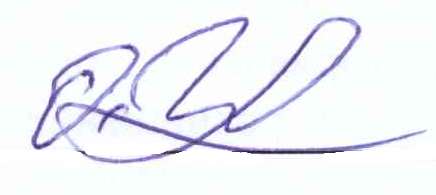 д.т.н.                                                                                                О.Р. ГаниевС приказом ознакомлены:_________________    _____________________Список штатных сотрудников, подлежащих аттестации в 2021 г.Приложение 1Список совместителей, подлежащих аттестации в 2021 г.Приложение 2№ п/пФамилия И.О.ДолжностьРаботает в ИМАШС…….В научной должностиПодразделениеСтепеньАверьянов Алексей ПетровичГНС2011Волн.процес. в бур.нефт. и газ. скважинд.т.н.Артамонов Вадим ЮрьевичСНС2011Волн.процес. в бур.нефт. и газ. скважинк.т.н.Брызгалов Евгений АльфредовичСНС2011Колебаний и волновых процессовк.т.н.Бутикова Ольга АлександровнаСНС2011Генерации нелинейных волнк.х.н.Ганиев Станислав Ривнерович ВНС2013Волн.процес. в бур.нефт. и газ. скважинк.т.н.Жебынев Дмитрий АлексеевичВНС2011Волновой технологиик.ф.-м.н.Касилов Валерий ПавловичВНС2011Колебаний и волновых процессовк.т.н.Кислогубова Ольга НиколаевнаНС2012Колебаний и волновых процессовб/сКорнеев Анатолий СтепановичСНС2011Волновой технологиик.т.н.Корнеев Сергей АнатольевичМНС2011Генерации нелинейных волнб/сКурменев Денис ВалерьевичНС2011Колебаний и волновых процессовб/сНигматулин Тагир РобертовичСНС2011Волн.процес. в бур.нефт. и газ. скважинк.ф.-м.н.Овчинников Павел ВасильевичГНС2016Волн.процес. в бур.нефт. и газ. скважинд.т.н.Панин Сергей СергеевичВНС2011Колебаний и волновых процессовк.т.н.Рудаков Валерий ПавловичСНС2013Волновой технологиик.т.н.Сайфуллин Инсаф ШарифулловичГНС2013Колебаний и волновых процессовд.х.н.Султанов Данир РизифовичСНС2017Волн.процес. в бур.нефт. и газ. скважинк.т.н.Султанова Ирина ИгоревнаМНС2011Волн.процес. в бур.нефт. и газ. скважинк.т.н.Украинский Леонид ЕфимовичЗам. директора по науке2011Руководствочл.-корр.Урманчеев Вячеслав ИсмагиловичГНС2016Волн.процес. в бур.нефт. и газ. скважинд.т.н.Устенко Игорь ГеоргиевичСНС2011Генерации нелинейных волнб/сФельдман Александр МатусовичСНС2011Волновой технологиик.т.н.Чередов Владимир ВикторовичНС2011Волн.процес. в бур.нефт. и газ. скважинб/сЧукаев Алексей ГеоргиевичВНС2011Волновой технологиид.т.н.Шамов Николай АлександровичГНС2013Колебаний и волновых процессовд.т.н.Яковенко Никифор ИвановичНС2011Колебаний и волновых процессовб/с№ п/пФамилия И.О.ДолжностьРаботает ИМАШС…….В научной должностиРаботает ИМАШС…….В научной должностиПодразделениеСтепеньБрюханов Илья АлександровичНСНС2014Генерации нелинейных волнк.ф.-м.н.Ильгамов Марат АксановичГНСГНС2014Колебаний и волновых процессовчл.-корр.Косьянчук Василий ВикторовичМНСМНС2014Генерации нелинейных волнк.ф.-м.н.Кузнецов Юрий СтепановичГНСГНС2011Колебаний и волновых процессовд.т.н.Кочкина Наталия ЕвгеньевнаСНССНС2017Генерации нелинейных волнк.т.н.Лысенко Георгий Павлович  СНССНС2011Волновой технологиик.т.н.Морозов Виталий ПантелеймоновичГНСГНС2012Генерации нелинейных волнд.т.н.Пустовгар Андрей ПетровичВНСВНС2013Волн.процес. в бур.нефт. и газ. скважинк.т.н.Ревизников Дмитрий Леонидович ГНСГНС2011Колебаний и волновых процессовд.ф.-м.н.Сластушенский Юрий Викторович  СНССНС2011Колебаний и волновых процессовк.ф.-м.н.Украинский Леонид ЕфимовичГНСГНС2011Генерации нелинейных волнчл.-корр.Якунчиков Артем НиколаевичСНССНС2014Волновой технологиик.ф.-м.н.